Азбука финансов23 января в 10.00 в Каменск-Уральском центре занятости состоится тренинг «Азбука финансов».Актуальность финансовой грамотности сложно переоценить, практически все ключевые сферы человеческой жизнедеятельности так или иначе связаны с деньгами. Поэтому в нашем центре занятости Вы получите возможность:Понять, что такое финансы и как управлять ими;Получите возможность проанализировать свои финансовые ошибки, чтобы не допускать их впредь;Понять взаимосвязь между своими нереализованными желаниями и финансовыми потерями;Проанализировать свой предыдущий финансовый опыт, чтобы поиски новой работы привели Вас к финансовому росту!Участниками тренинга могут стать безработные граждане, зарегистрированные в центре занятости.Ведущий тренинга – ведущий профконсультант отдела профобучения и профориентации, психолог Семейкина Алена Викторовна.Место проведения: ГКУ «Каменск-Уральский ЦЗ» ул. Кунавина, д.1, каб. 105. Предварительная запись по телефону: 8-967-908-54-60.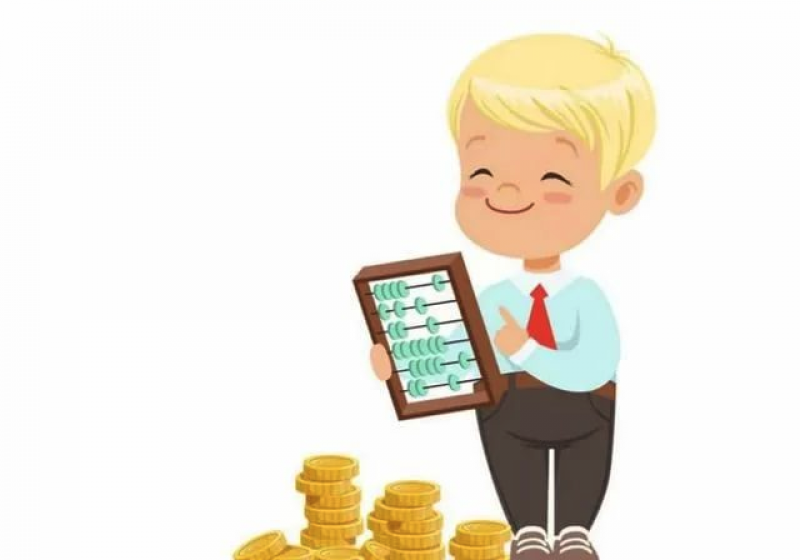 